         ҠАРАР                                                                           ПОСТАНОВЛЕНИЕ « 28 » декабрь 2022 й.                               12/28                     «28» декабря 2022 г.О проведении аукциона на право заключения договора аренды земельного участка В соответствии со статьями 39.11, 39.12 Земельного кодекса Российской Федерации, во исполнение решения Совет а сельского поселения Такарликовский сельсовет муниципального района Дюртюлинский район Республики Башкортостан от 28.11.2022 г. № 69/180,  администрация сельского поселения Такарликовский сельсовет муниципального района Дюртюлинский район Республики Башкортостан п о с т а н о в л я е т:1. Провести аукцион на право заключения договора аренды земельного участка, категории земель - земли населенных пунктов с кадастровым номером 02:70:010201:2, площадью 12784 кв.м., расположенного по адресу: Республика Башкортостан, Дюртюлинский район, с/с Такарликовский, с. Иванаево, ул. Промзона,  с видом разрешенного использования «под промышленные предприятия».2.Утвердить условия аукциона на право заключения договора аренды земельного участка, указанного в пункте 1 настоящего постановления (согласно приложению к настоящему постановлению).3. Администрации сельского поселения Такарликовский сельсовет муниципального района Дюртюлинский район Республики Башкортостан в установленном порядке обеспечить:3.1. Размещение извещения о проведении аукциона на право заключения договора аренды земельного участка, указанного в пункте 1 настоящего постановления, на официальном сайте Российской Федерации в информационно-телекоммуникационной сети «Интернет» (www.torgi.gov.ru), на официальном сайте администрации сельского поселения Такарликовскийсельсовет (www.takarlik.ru). 3.2. Заключение договора аренды земельного участка, указанного в пункте 1 настоящего постановления, в соответствии с протоколом о результатах аукциона.4. Контроль за исполнением настоящего постановления оставляю за собой.Глава сельского поселения                                                            Р.Р.Гареев Приложение к постановлению администрации сельского поселения Такарликовский сельсовет муниципального района Дюртюлинский район Республики Башкортостан от «28» декабря 2022 г. № 12/28Условия аукциона на право заключения договора аренды земельного участкаУправляющий делами                                                        А.М. МансуроваБАШКОРТОСТАН  РЕСПУБЛИКАҺЫДұртөйлө районы муниципальрайонынын Такарлик ауылсоветы ауыл биләмәһехакимиәтеАдрес: Иванай ауылы,  Комсомол урамы,3Тел., факс (34787) 3-62-16takarlik36282@mail.ru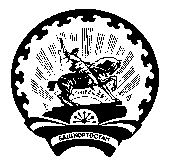                           Администрациясельского поселения Такарликовский сельсовет муниципального районаДюртюлинский район Республики БашкортостанАдрес: с. Иванаево, ул.  Комсомольская,3Тел., факс (34787)3-62-16takarlik36282@mail.ruНаименование предмета аукционаПраво заключения договора аренды земельного участкаКатегория земель           Земли населенных пунктовМестонахождениеРеспублика Башкортостан, Дюртюлинский район, с/с Такарликовский, с. Иванаево, ул. ПромзонаКадастровый номер02:70:010201:2Площадь   12 784 кв. мВид разрешенного использования Под промышленные предприятияСрок аренды30 месяцевНаименование органа, принявшего решение                            о проведении аукциона,                          и организатора аукционаАдминистрация сельского поселения Такарликовский сельсовет муниципального района Дюртюлинский район Республики Башкортостан Место, дата, время  проведения аукционаРБ, г. Дюртюли, пер. Марии Якутовой, д.4 «30» января 2023г. в 11 ч. 00м.*Порядок проведения аукционаПутем пошагового объявления цены участникам аукционаПорядок приема заявки                      на участие в аукционе, адрес места приёма заявки на участие в аукционеЗаявки с прилагаемыми к ним документами принимаются организатором аукциона                          по рабочим дням с 09:00 до 17:00                                      (по местному времени) по адресу: РБ, с. Иванаево, ул. Комсомольская, д. 3Ограничения по участникам аукционаНе имеются Дата и время начала приема заявок на участие                                      в аукционе«29» декабря  2022 г. 09 ч. 00 м.Дата и время окончания приёма заявок на участие                             в аукционе«25» января 2023 г. 17ч. 00 м.Форма подачи предложений о ценеОткрытая по форме подачи предложений                     о размере арендной платыКадастровая стоимость земельного участка1 437 560,8 руб. (один миллион четыреста тридцать семь тысяч пятьсот шестьдесят рублей 80 копеек)Начальный размер арендной платы (в год)143 756,08 руб. (сто сорок три тысячи семьсот пятьдесят шесть рублей 08 копеек) -  (10% от кадастровой стоимости). Задаток для участия                             в торгах в форме аукциона143 756,08 руб. (сто сорок три тысячи семьсот пятьдесят шесть рублей 08 копеек) - (100% от начального годового размера арендной платы земельного участка). Шаг аукциона4 312,68 руб. (четыре тысячи триста двенадцать рублей 68 копеек) - (3 % от начального годового размера арендной платы земельного участка)Порядок внесения                                и возврат задаткаПредоставление документа, подтверждающего внесение задатка, признается заключением соглашения                             о задатке. Претенденту, не допущенному                     к участию в аукционе, внесенный задаток возвращается в течение трех банковских дней со дня оформления протокола. Внесенный победителем аукциона задаток засчитывается в счет оплаты годовой арендной платы. Участникам аукциона, за исключением его победителя, задаток возвращается в течение трех банковских дней со дня подведения итогов аукциона путем перечисления денежных средств на расчетный счетОбременения на земельный участокЗемельный участок свободен от прав третьих лиц Ограничения использования земельного участкаСогласно сведениям ЕГРН имеются следующие   ограничения в использовании частей земельного участка: ограничения прав на земельный участок, предусмотренные статьей 56 Земельного кодекса Российской Федерации; Срок действия: не установлен; реквизиты документа-основания: приказ Министерства архитектуры, строительства и жилищно-комунального хозяйства РФ "О типовых правилах охраны коммунальных тепловых сетей" от 17.08.1992 № 197 выдан: Министерство архитектуры, строительства и жилищн-комунального хозяйства РФ; Содержание ограничения (обременения): Приказ Министерства архитектуры, строительства и жилищно-комунального хозяйства Российской Федерации "О типовых правилах охраны комунальных тепловых сетей" от 17.08.1992г. №197. В пределах охранных зон тепловых сетей не допускается производить действия, которые могут повлечь нарушения в нормальной работе тепловых сетей, их повреждение, несчастные случаи или препятствующие ремонту: размещать автозаправочные станции, хранилищагорюче-смазочных материалов, складировать агрессивные химические материалы; загромождать подходы и подъезды к объектам и сооружениям тепловых сетей, складировать тяжелые и громоздкие материалы, возводить временные строения и заборы; устраивать спортивные и игровые площадки, неорганизованные рынки, остановочные пункты общественного транспорта, стоянки всех видов машин и механизмов, гаражи, огороды и т.п.; устраивать всякого рода свалки, разжигать костры, сжигать бытовой мусор или промышленные отходы; производить работы ударными механизмами, производить сброс и слив едких и коррозионно-активных веществ и горюче-смазочных материалов; проникать в помещения павильонов, центральных и индивидуальных тепловых пунктов посторонним лицам; открывать, снимать, засыпать люки камер тепловых сетей; сбрасывать в камеры мусор, отходы, снег и т.д.; снимать покровный металлический слой тепловой изоляции; разрушать тепловую изоляцию; ходить по трубопроводам надземной прокладки (переход через трубы разрешается только по специальным переходным мостикам); занимать подвалы зданий, особенно имеющих опасность затопления, в которых проложены тепловые сети или оборудованы тепловые вводы под мастерские, склады, для иных целей; тепловые вводы в здания должны быть загерметизированы. В пределах территории охранных зон тепловых сетей без письменного согласия предприятий и организаций, в ведении которых находятся эти сети, запрещается: производить строительство, капитальный ремонт, реконструкцию или снос любых зданий и сооружений; производить земляные работы, планировку грунта, посадку деревьев и кустарников, устраивать монументальные клумбы; производить погрузочно-разгрузочные работы, а также работы, связанные с разбиванием грунта и дорожных покрытий; сооружать переезды и переходы через трубопроводы тепловых сетей. Реестровый номер границы: 02.70.2.128Условия использования земельного участкаИспользовать земельный участок                                             в соответствии с разрешенным видом использования земельного участкаМаксимально и (или) минимально допустимые параметры разрешенного строительства объекта капитального строительства**Земельный участок относится к территориальной зоне «П-1» (зона объектов инженерной и транспортной инфраструктуры).Согласно градостроительного регламента в части предельного размера земельного участка (минимальной площади) – 0,10 га, максимальная площадь земельного участка – НР, минимальная ширина по красной линии – 25м., минимальная длина на глубину – 30 м., минимальный отступ от красной линии – 5м., минимальный отступ от границ земельного участка – 3м, максимальное количество наземных полных этажей-2, максимальный коэффициент застройки – 70 %, минимальный процент озеленения 20%, максимальная высота оград-2,0 м., минимальный коэффициент застройки – НР.Технические условия подключения (присоединения) объекта капитального строительства к сетям инженерно-технического обеспечения**ВодоснабжениеОрганизация выдавшая информацию -  муниципальное унитарное предприятие «Дюртюливодоканал».Точка подключения  - существующий водовод диаметром 225 мм в полиэтиленовом исполнении Геодезическая отметка верха существующих труб – не менее 1,8 м от поверхности земли.  Предельная свободная мощность существующих сетей водоснабжения  в точке подключения  - 300 м3/сут. Максимальная нагрузка в точке подключения – 120 м3/сут. Гарантируемый свободный напор в месте подключения 2,5 кгс/ см2 На месте врезки рекомендуется установить  стандартный колодец из сборного железобетона с внутренним диаметром 1,0 м. Колодец закрыть железобетонной крышкой и металлическим  люком, спуск в колодец оборудовать металлической лестницей. Диаметр трубы водовода принять согласно расчета необходимого  количества воды из полиэтиленовых труб, на месте врезки необходимо смонтировать запорную арматуру  соответствующего диаметра. Водоотведение Отвод сточных канализационных вод предусмотреть в существующих канализационный коллектор с устройством промежуточных стандартных  колодцев из сборного  железобетона диаметром 1,0 м. Расстояние между канализационными колодцами должно быть не более 20-25 м с соблюдением уклона. Диаметр трубы от точки врезки до проектируемого объекта принять не менее 150мм. Точка подключения – существующая канализационная линия по ул. Промзона с. Иванаево. Геодезическая отметка верха существующих труб – 1,8 м от поверхности земли. Предельная свободная мощность существующих сетей водоотведения в точке подключения - 300 м3/сут. Максимальная нагрузка в точке подключения - 100 м3/сут.Срок действия технических условий устанавливается на 3 года со дня оформления.ЭлектроснабжениеМуниципальное унитарное предприятие Дюртюлинские электрические и тепловые сетиЭлектроснабжение объекта возможно с установкой комплектной трансформаторной подстанции (КТПН) с подключением от существующей ВЛ-6кВ фидер 17-16 ПС «Иванаево» с постоянным характером нагрузки и проектируемой мощностью.  Для размещения КТПН и опоры ВЛ-6 кВ необходимо осуществить отвод земли  в количестве 12 м2 на территории данного участка.  Срок подключения к электрическим сетям составит  от 4 до 12 месяцев с момента заключения договора об осуществлении технологического присоединения в зависимости от заявленной мощности со сроком действия технических условий  - 2 года. Стоимость технологического присоединения для победителя аукциона, обратившемуся первоначально  в сетевую организацию,  рассчитывается согласно действующего Постановления  на момент обращения собственника объекта (земельного участка)  утвержденного Государственным комитета по тарифам. ТеплоснабжениеВозможность подключения к сетям теплоснабжения имеется.  При подключении  максимальная возможная нагрузка системы отопления объекта не более  0,3 Гкал/час, источник теплоснабжения – центральная котельная, температурный график работы тепловой сети 95-70 0С,  точка врезки – тепловая камера существующей тепловой сети диаметром 426 мм.ГазоснабжениеОрганизация, выдавшая информацию – ПАО «Газпром газораспределение Уфа» филиал в г. Нефтекамске.Максимальный часовой расход газа (предельная свободная мощность): ≤ 5 м3/час.Источник газоснабжения: ГРС Дюртюли.Срок действия технических условий: 3 года с даты утверждения.Сроки подключения (технологического присоединения) к сетям газораспределения объекта капитального строительства: 1 год с даты заключения  договора о  подключении (технологического присоединения) объектов капитального строительства к сети газораспределения.Обязательства ПАО «Газпром газораспределение Уфа» по обеспечению возможности подключения объекта капитального строительства к сети газораспределения в соответствии с выданными техническими условиями прекращаются в случае, если в течение 1 года со дня получения  технических условий Заявитель не обратится с заявкой на заключение договора  о подключении. Технические условия определяют параметры технической возможности подключения (технологического присоединения) и не являются основанием для разработки проектной документации. При заключении договора  о подключении (технологическом присоединении)  выдаются (дополняются) технические условия, которые будут являться основанием для разработки проектной документации.